Publicado en Madrid el 17/11/2021 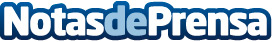 La aceleradora SportBoost se une con Dubai Future Foundation y con la Federación de Fútbol de los Emiratos Árabes Unidos para desarrollar un programa que identifique el talento en el fútbolLa UAE FA, Dubai Future Accelerators y SportBoost seleccionarán empresas que exploren conceptos innovadores e implementen programas que aborden la captación y uso de datos para hacer un seguimiento del desarrollo de los jóvenes talentos en el fútbolDatos de contacto:SportBoostNota de prensa publicada en: https://www.notasdeprensa.es/la-aceleradora-sportboost-se-une-con-dubai_1 Categorias: Internacional Fútbol Emprendedores http://www.notasdeprensa.es